РАСПОРЯЖЕНИЕГлавы  администрации муниципального образования «Джерокайское сельское поселение»от 09.06.2015г. № 19 Об объявлении конкурса на замещение вакантной муниципальной должности муниципальной службы   В связи  с открытием  вакантной  муниципальной  должности  в администрации МО «Джерокайское сельское поселение» и в соответствии со ст.13 Закона Республики Адыгея  № 166 от 08.04.2008 года « О муниципальной службе в Республике Адыгея»: 1.Объявить конкурс на замещение вакантной муниципальной должности муниципальной службы :- специалист 2 категории по земельно-имущественным отношениям, благоустройству и ЖКХ, с 24.06.2015г. 2.  Муниципальной  конкурсной комиссии осуществить мероприятия по подготовке и проведению  конкурса на замещение вакантной муниципальной должности муниципальной службы.3. Датой проведения конкурса назначить : специалист 2 категории  по земельно-имущественным отношениям, благоустройству и ЖКХ -24.07.2015г.4.Настоящее  распоряжение опубликовать в районной газете «Заря».  И.о.главы МО «Джерокайское  сельское поселение»                                                       А.Ч. ЧенешеваОБЪЯВЛЕН  КОНКУРСАдминистрация МО «Джерокайское сельское поселение»  объявляет конкурс на замещение вакантной муниципальной должности муниципальной службы: -специалист 2 категории  по земельно-имущественным отношениям, благоустройству и ЖКХ.Требования : образование высшее, знание ПК на уровне пользователя , умение работать в сети Интернет, умение работать с электронной почтой.Согласно п.3ст.12 Закона  РА « О муниципальной службе в Республике Адыгея» от 08.04.2008 г. № 166 гражданин при поступлении на муниципальную  должность представляет : заявление ;собственноручно заполненную и подписанную анкету;паспорт;трудовую книжку, за исключением случаев, когда трудовой договор (контракт) заключается впервые;диплом об образовании;страховое свидетельство обязательного пенсионного страхования;ИНН;документы воинского учета – для военнообязанных и лиц, подлежащих призыву на военную службу;медицинскую справку;сведения о доходах за год, предшествующий году поступления на муниципальную службу, об имуществе и обязательствах имущественного характера;свидетельство о заключении брака;свидетельство о рождении ребенка;фотография 3Х4 (3шт).Документы  принимаются с 24.06.2015г. по 24.07.2015 включительно по  адресу: Шовгеновский район, а.Джерокай ,ул. Краснооктябрьская,34а. Справки по тел. 9-35-88.Конкурс проводится 24 июля 2015г. с 10.00ч. в администрации МО «Джерокайское сельское поселение.  И.о.главы МО «Джерокайское  сельское поселение»                                                       А.Ч. ЧенешеваРЕСПУБЛИКА АДЫГЕЯАдминистрациямуниципального образования«Джерокайское сельское поселение»385461, а. Джерокай, ул.Краснооктябрьская, 34,ател/факс 88(7773)9-35-33sp-dzher@rambler.ruАДЫГЭ РЕСПУБЛИКЭМК1ЭМуниципальнэ образованиеу“ Джыракъые къоджэ псэуп1эч1ып1”385461, къ. Джыракъый,ур.Краснооктябрьск, 34, ател/факс88(7773)9-35-33sp-dzher@rambler.ru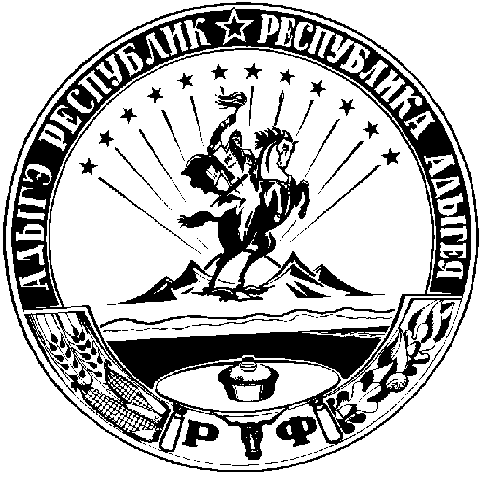 